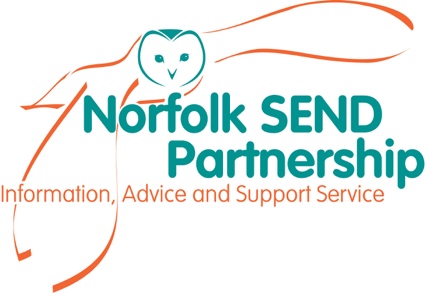 Steering GroupTitle & OrganizationAttendedStuart Mason (SM)Head of Education Vulnerable Groups Achievement and Access Service Sarah McRobert (SMR) - ChairFoster parent/carerMark Gower (MG) – Vice ChairDesignated Clinical Officer (SEND)June Sewell (J)Inclusion Advisor, EducationxRebecca Muttitt (RM)The Bethel (Mary Chapman House)xAndrea Bell (AB)ADHD NorfolkxClaire Jones (CJ)Local Offer Manager (SEN)xLucy Wayman (LW)Headteacher, Rosecroft Primary School xClaire Jack (CJ)Family Voice Norfolk RepresentativexLisa Lonergan (LL)Family Voice Norfolk RepresentativexAlison Furniss (AF)Independent Partnership Supporter/FV RepresentativeLee Gibbons (LG)ASD Helping HandsGemma Peloe (GP)ASD Helping HandsNikki Corcoran (NC)SEN NetworkCaroline Sykes (CS)SENsational Families Doreen Novak (DN)Mediator Norfolk SEND PartnershipJanina Schiebler (JS)SENDIASS ManagerAmy Pease (AP)SENDIASS Service Support ManagerKelly Drew (KD)Business & Communications Coordinator ItemAgreed ActionBy1Introductions,Apologies and Declarations of InterestApologies from June Sewell, Claire Jones and Claire Jack.  SMR welcomed new members of the Steering Group and requested a separate meeting be arranged to review terms and conditions.  KD to arrange and book.KD2Minutes & Matters ArisingMG suggested the Health booklet is distributed electronically with a link to our website. MG to send KD an up to date list of contacts and KD to forward.MG discussed the Child Health Integration Group (CHIG) MG suggests this is something that SENDIASS joins.  The Joint Commissioning document should be amended for Norfolk, pulling Education and Social Care together.

SENDIASS to attend the Education Working Group and AF to arrange an invite to be forwarded to AP following JS’s retirement.  MG fed back concerns from the Medical Needs Group, it was felt that Health need to input into EHCP assessment and work more jointly.  SM will raise this with Sonya Walker to see if there are any appropriate working together groups.AP to discuss the SEND Strategy and transformation policy with SMR and DN.  Worksheets giving information on the links between SEN support and an EHCP are being developed by SENDIASS for medical professionals.  To be distributed to Health and added to professional section of the website.SENDIASS matrix to be brought to the next meeting for new members to complete and review. KDMGAPAFSMAP/DN/ SMRKDKD3Minimum Standards and case workJS reviews the minimum standards – Key points CS discussed concerns that are raised on the SENsational Families forum regarding decision makers attending Mediation.  AP confirmed this may be historical and to address this on the forum and direct parents to SENDIASS.  SMR requested that the Steering group receive Tribunal data from the LA.  JS confirmed that SENDIASS do receive this and this will be added to the agenda at the next meeting.AP discussed the current role of the Volunteer and how SENDIASS are currently reviewing if this will be the most cost-effective way of using our resources.  Feedback to be given at next meeting.NC leaves the meeting – email address for future ncorcorannsen@yahoo.com. KD to change contact for future meetings.JS presents case studies.CSKD/APAPKD4.STATS/WebsiteKD presented Crossdata statistics and website information. The trial for the website live chat will continue for information to be discussed at next meeting.  KD/BC to promote more widely.MG requested that the District data for Norwich is broken down to identify the specific areas where there are low levels of contact with SENDIASS.  Data can then be used effectively to target areas of need.  KD to close the current Smart Survey relating to Districts and feed back at the next meeting.KD/BCKD5.Health BookletGroup reviewed the new Health booklet and made appropriate amendments.  KD to amend and distribute.KD8.AOBLG to send invite to AP for Ageing with Autism 2019 Conference.LGDates of next meetingsChange next meeting from the 16th October 2019 – 9.30-12.30 – PDC to the 18th October 10am – 1pmKD